STAROSTWO POWIATOWE W NOWEJ SOLISTAROSTWO POWIATOWE W NOWEJ SOLISTAROSTWO POWIATOWE W NOWEJ SOLISTAROSTWO POWIATOWE W NOWEJ SOLI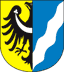 ul. Moniuszki 3                67 – 100 Nowa SólTelefon: 68 4586800                Fax: 68 4586831http://www.powiat-nowosolski.pl http://bip.powiat-nowosolski.pl                e-mail: poczta@powiat-nowosolski.plK A R T A   U S Ł U GK A R T A   U S Ł U GK A R T A   U S Ł U GK A R T A   U S Ł U GZgłoszenie zmiany sposobu użytkowania obiektu budowlanego lub jego częściZgłoszenie zmiany sposobu użytkowania obiektu budowlanego lub jego częściZgłoszenie zmiany sposobu użytkowania obiektu budowlanego lub jego częściZgłoszenie zmiany sposobu użytkowania obiektu budowlanego lub jego częściPODSTAWA PRAWNA:Art. 71 ust. 2 w zw. z ust. 2b ustawy z dnia 7 lipca 1994 r. – Prawo budowlanePODSTAWA PRAWNA:Art. 71 ust. 2 w zw. z ust. 2b ustawy z dnia 7 lipca 1994 r. – Prawo budowlanePODSTAWA PRAWNA:Art. 71 ust. 2 w zw. z ust. 2b ustawy z dnia 7 lipca 1994 r. – Prawo budowlanePODSTAWA PRAWNA:Art. 71 ust. 2 w zw. z ust. 2b ustawy z dnia 7 lipca 1994 r. – Prawo budowlaneKOMÓRKA ODPOWIEDZIALNAKOMÓRKA ODPOWIEDZIALNAKOMÓRKA ODPOWIEDZIALNAKOMÓRKA ODPOWIEDZIALNAWydział Administracji BudowlanejWydział Administracji BudowlanejWydział Administracji BudowlanejWydział Administracji BudowlanejWYMAGANE DOKUMENTYWYMAGANE DOKUMENTYWYMAGANE DOKUMENTYWYMAGANE DOKUMENTYwniosek,oświadczenie o posiadanym prawie do dysponowania nieruchomością na cele budowlane. Oświadczenie składa inwestor albo osoba upoważniona do złożenia takiego oświadczenia w imieniu inwestora, Ponadto, w zależności od sytuacji, należy dołączyć:pełnomocnictwo do reprezentowania inwestora (opłacone zgodnie z ustawą z dnia 16 listopada 2006 r. o opłacie skarbowej) – jeżeli inwestor działa przez pełnomocnikapotwierdzenie uiszczenia opłaty skarbowej – jeżeli obowiązek uiszczenia takiej opłaty wynika z ustawy z dnia 16 listopada 2006 r. o opłacie skarbowejopis i rysunek określający usytuowanie obiektu budowlanego w stosunku do granic nieruchomości i innych obiektów budowlanych istniejących lub budowanych na tej i sąsiednich nieruchomościach, z oznaczeniem części obiektu budowlanego, w której zamierza się dokonać zmiany sposobu użytkowaniazwięzły opis techniczny, określający rodzaj i charakterystykę obiektu budowlanego oraz jego konstrukcję, wraz z danymi techniczno-użytkowymi, w tym wielkościami i rozkładem obciążeń, a w razie potrzeby, również danymi technologicznymizaświadczenie wójta, burmistrza albo prezydenta miasta o zgodności zamierzonego sposobu użytkowania obiektu budowlanego z ustaleniami obowiązującego miejscowego planu zagospodarowania przestrzennego – w przypadku obowiązywania miejscowego planu zagospodarowania przestrzennego lub kopię tego zaświadczeniadecyzję o warunkach zabudowy i zagospodarowania terenu – w przypadku braku obowiązującego miejscowego planu zagospodarowania przestrzennego lub jej kopięekspertyzę techniczną wykonana przez osobę posiadającą uprawnienia budowlane bez ograniczeń w odpowiedniej specjalnościekspertyzę rzeczoznawcy do spraw zabezpieczeń przeciwpożarowych – w przypadku zmiany sposobu użytkowania obiektu budowlanego lub jego części, polegającej na podjęciu lub zaniechaniu w obiekcie budowlanym lub jego części działalności zmieniającej warunki bezpieczeństwa pożarowego.odpowiednie szkice lub rysunki – w zależności od potrzebpozwolenia, uzgodnienia, opinie i inne dokumenty wymagane przepisami prawa lub kopie tych pozwoleń, uzgodnień lub opiniiwniosek,oświadczenie o posiadanym prawie do dysponowania nieruchomością na cele budowlane. Oświadczenie składa inwestor albo osoba upoważniona do złożenia takiego oświadczenia w imieniu inwestora, Ponadto, w zależności od sytuacji, należy dołączyć:pełnomocnictwo do reprezentowania inwestora (opłacone zgodnie z ustawą z dnia 16 listopada 2006 r. o opłacie skarbowej) – jeżeli inwestor działa przez pełnomocnikapotwierdzenie uiszczenia opłaty skarbowej – jeżeli obowiązek uiszczenia takiej opłaty wynika z ustawy z dnia 16 listopada 2006 r. o opłacie skarbowejopis i rysunek określający usytuowanie obiektu budowlanego w stosunku do granic nieruchomości i innych obiektów budowlanych istniejących lub budowanych na tej i sąsiednich nieruchomościach, z oznaczeniem części obiektu budowlanego, w której zamierza się dokonać zmiany sposobu użytkowaniazwięzły opis techniczny, określający rodzaj i charakterystykę obiektu budowlanego oraz jego konstrukcję, wraz z danymi techniczno-użytkowymi, w tym wielkościami i rozkładem obciążeń, a w razie potrzeby, również danymi technologicznymizaświadczenie wójta, burmistrza albo prezydenta miasta o zgodności zamierzonego sposobu użytkowania obiektu budowlanego z ustaleniami obowiązującego miejscowego planu zagospodarowania przestrzennego – w przypadku obowiązywania miejscowego planu zagospodarowania przestrzennego lub kopię tego zaświadczeniadecyzję o warunkach zabudowy i zagospodarowania terenu – w przypadku braku obowiązującego miejscowego planu zagospodarowania przestrzennego lub jej kopięekspertyzę techniczną wykonana przez osobę posiadającą uprawnienia budowlane bez ograniczeń w odpowiedniej specjalnościekspertyzę rzeczoznawcy do spraw zabezpieczeń przeciwpożarowych – w przypadku zmiany sposobu użytkowania obiektu budowlanego lub jego części, polegającej na podjęciu lub zaniechaniu w obiekcie budowlanym lub jego części działalności zmieniającej warunki bezpieczeństwa pożarowego.odpowiednie szkice lub rysunki – w zależności od potrzebpozwolenia, uzgodnienia, opinie i inne dokumenty wymagane przepisami prawa lub kopie tych pozwoleń, uzgodnień lub opiniiwniosek,oświadczenie o posiadanym prawie do dysponowania nieruchomością na cele budowlane. Oświadczenie składa inwestor albo osoba upoważniona do złożenia takiego oświadczenia w imieniu inwestora, Ponadto, w zależności od sytuacji, należy dołączyć:pełnomocnictwo do reprezentowania inwestora (opłacone zgodnie z ustawą z dnia 16 listopada 2006 r. o opłacie skarbowej) – jeżeli inwestor działa przez pełnomocnikapotwierdzenie uiszczenia opłaty skarbowej – jeżeli obowiązek uiszczenia takiej opłaty wynika z ustawy z dnia 16 listopada 2006 r. o opłacie skarbowejopis i rysunek określający usytuowanie obiektu budowlanego w stosunku do granic nieruchomości i innych obiektów budowlanych istniejących lub budowanych na tej i sąsiednich nieruchomościach, z oznaczeniem części obiektu budowlanego, w której zamierza się dokonać zmiany sposobu użytkowaniazwięzły opis techniczny, określający rodzaj i charakterystykę obiektu budowlanego oraz jego konstrukcję, wraz z danymi techniczno-użytkowymi, w tym wielkościami i rozkładem obciążeń, a w razie potrzeby, również danymi technologicznymizaświadczenie wójta, burmistrza albo prezydenta miasta o zgodności zamierzonego sposobu użytkowania obiektu budowlanego z ustaleniami obowiązującego miejscowego planu zagospodarowania przestrzennego – w przypadku obowiązywania miejscowego planu zagospodarowania przestrzennego lub kopię tego zaświadczeniadecyzję o warunkach zabudowy i zagospodarowania terenu – w przypadku braku obowiązującego miejscowego planu zagospodarowania przestrzennego lub jej kopięekspertyzę techniczną wykonana przez osobę posiadającą uprawnienia budowlane bez ograniczeń w odpowiedniej specjalnościekspertyzę rzeczoznawcy do spraw zabezpieczeń przeciwpożarowych – w przypadku zmiany sposobu użytkowania obiektu budowlanego lub jego części, polegającej na podjęciu lub zaniechaniu w obiekcie budowlanym lub jego części działalności zmieniającej warunki bezpieczeństwa pożarowego.odpowiednie szkice lub rysunki – w zależności od potrzebpozwolenia, uzgodnienia, opinie i inne dokumenty wymagane przepisami prawa lub kopie tych pozwoleń, uzgodnień lub opiniiwniosek,oświadczenie o posiadanym prawie do dysponowania nieruchomością na cele budowlane. Oświadczenie składa inwestor albo osoba upoważniona do złożenia takiego oświadczenia w imieniu inwestora, Ponadto, w zależności od sytuacji, należy dołączyć:pełnomocnictwo do reprezentowania inwestora (opłacone zgodnie z ustawą z dnia 16 listopada 2006 r. o opłacie skarbowej) – jeżeli inwestor działa przez pełnomocnikapotwierdzenie uiszczenia opłaty skarbowej – jeżeli obowiązek uiszczenia takiej opłaty wynika z ustawy z dnia 16 listopada 2006 r. o opłacie skarbowejopis i rysunek określający usytuowanie obiektu budowlanego w stosunku do granic nieruchomości i innych obiektów budowlanych istniejących lub budowanych na tej i sąsiednich nieruchomościach, z oznaczeniem części obiektu budowlanego, w której zamierza się dokonać zmiany sposobu użytkowaniazwięzły opis techniczny, określający rodzaj i charakterystykę obiektu budowlanego oraz jego konstrukcję, wraz z danymi techniczno-użytkowymi, w tym wielkościami i rozkładem obciążeń, a w razie potrzeby, również danymi technologicznymizaświadczenie wójta, burmistrza albo prezydenta miasta o zgodności zamierzonego sposobu użytkowania obiektu budowlanego z ustaleniami obowiązującego miejscowego planu zagospodarowania przestrzennego – w przypadku obowiązywania miejscowego planu zagospodarowania przestrzennego lub kopię tego zaświadczeniadecyzję o warunkach zabudowy i zagospodarowania terenu – w przypadku braku obowiązującego miejscowego planu zagospodarowania przestrzennego lub jej kopięekspertyzę techniczną wykonana przez osobę posiadającą uprawnienia budowlane bez ograniczeń w odpowiedniej specjalnościekspertyzę rzeczoznawcy do spraw zabezpieczeń przeciwpożarowych – w przypadku zmiany sposobu użytkowania obiektu budowlanego lub jego części, polegającej na podjęciu lub zaniechaniu w obiekcie budowlanym lub jego części działalności zmieniającej warunki bezpieczeństwa pożarowego.odpowiednie szkice lub rysunki – w zależności od potrzebpozwolenia, uzgodnienia, opinie i inne dokumenty wymagane przepisami prawa lub kopie tych pozwoleń, uzgodnień lub opiniiSPOSÓB ZAŁATWIENIA SPRAWYSPOSÓB ZAŁATWIENIA SPRAWYSPOSÓB ZAŁATWIENIA SPRAWYSPOSÓB ZAŁATWIENIA SPRAWYOrgan ma 30 dni (od dnia doręczenia) na rozpatrzenie zgłoszenia. W powyższym terminie organ może wydać:postanowienie o uzupełnieniu zgłoszenia (wówczas inwestor będzie musiał uzupełnić zgłoszenie; nałożenie takiego obowiązku przerywa bieg powyższego terminu)decyzję o sprzeciwie (od decyzji takiej przysługuje odwołanie do organu wyższej instancji). Jeżeli w powyższym terminie organ nie wniesie sprzeciwu, inwestor może dokonać zamierzonej zmiany sposobu użytkowania obiektu budowlanego lub jego części. Brak sprzeciwu stanowi więc milczącą zgodę na zmianę sposobu użytkowania obiektu budowlanego lub jego części. Organ może z urzędu, przed upływem powyższego terminu, wydać zaświadczenie o braku podstaw do wniesienia sprzeciwu. Wydanie zaświadczenia wyłącza możliwość wniesienia sprzeciwu oraz uprawnia inwestora do zmiany sposobu użytkowania obiektu budowlanego lub jego części.Organ ma 30 dni (od dnia doręczenia) na rozpatrzenie zgłoszenia. W powyższym terminie organ może wydać:postanowienie o uzupełnieniu zgłoszenia (wówczas inwestor będzie musiał uzupełnić zgłoszenie; nałożenie takiego obowiązku przerywa bieg powyższego terminu)decyzję o sprzeciwie (od decyzji takiej przysługuje odwołanie do organu wyższej instancji). Jeżeli w powyższym terminie organ nie wniesie sprzeciwu, inwestor może dokonać zamierzonej zmiany sposobu użytkowania obiektu budowlanego lub jego części. Brak sprzeciwu stanowi więc milczącą zgodę na zmianę sposobu użytkowania obiektu budowlanego lub jego części. Organ może z urzędu, przed upływem powyższego terminu, wydać zaświadczenie o braku podstaw do wniesienia sprzeciwu. Wydanie zaświadczenia wyłącza możliwość wniesienia sprzeciwu oraz uprawnia inwestora do zmiany sposobu użytkowania obiektu budowlanego lub jego części.Organ ma 30 dni (od dnia doręczenia) na rozpatrzenie zgłoszenia. W powyższym terminie organ może wydać:postanowienie o uzupełnieniu zgłoszenia (wówczas inwestor będzie musiał uzupełnić zgłoszenie; nałożenie takiego obowiązku przerywa bieg powyższego terminu)decyzję o sprzeciwie (od decyzji takiej przysługuje odwołanie do organu wyższej instancji). Jeżeli w powyższym terminie organ nie wniesie sprzeciwu, inwestor może dokonać zamierzonej zmiany sposobu użytkowania obiektu budowlanego lub jego części. Brak sprzeciwu stanowi więc milczącą zgodę na zmianę sposobu użytkowania obiektu budowlanego lub jego części. Organ może z urzędu, przed upływem powyższego terminu, wydać zaświadczenie o braku podstaw do wniesienia sprzeciwu. Wydanie zaświadczenia wyłącza możliwość wniesienia sprzeciwu oraz uprawnia inwestora do zmiany sposobu użytkowania obiektu budowlanego lub jego części.Organ ma 30 dni (od dnia doręczenia) na rozpatrzenie zgłoszenia. W powyższym terminie organ może wydać:postanowienie o uzupełnieniu zgłoszenia (wówczas inwestor będzie musiał uzupełnić zgłoszenie; nałożenie takiego obowiązku przerywa bieg powyższego terminu)decyzję o sprzeciwie (od decyzji takiej przysługuje odwołanie do organu wyższej instancji). Jeżeli w powyższym terminie organ nie wniesie sprzeciwu, inwestor może dokonać zamierzonej zmiany sposobu użytkowania obiektu budowlanego lub jego części. Brak sprzeciwu stanowi więc milczącą zgodę na zmianę sposobu użytkowania obiektu budowlanego lub jego części. Organ może z urzędu, przed upływem powyższego terminu, wydać zaświadczenie o braku podstaw do wniesienia sprzeciwu. Wydanie zaświadczenia wyłącza możliwość wniesienia sprzeciwu oraz uprawnia inwestora do zmiany sposobu użytkowania obiektu budowlanego lub jego części.OPŁATYOPŁATYOPŁATYOPŁATYZgłoszenie nie wymaga wnoszenia żadnych opłat. Wyjątkiem jest opłata za pełnomocnictwo (jeżeli zgłoszenia dokonuje się przez pełnomocnika).Opłatę skarbową  wpłaca się gotówką w kasie Urzędu Miejskiego lub w banku PKO Bank Polski S.A.  lub na konto Gminy Nowa Sól – Miasto  Nr rachunku: 62 1020 5402 0000 0302 0365 3466Zgłoszenie nie wymaga wnoszenia żadnych opłat. Wyjątkiem jest opłata za pełnomocnictwo (jeżeli zgłoszenia dokonuje się przez pełnomocnika).Opłatę skarbową  wpłaca się gotówką w kasie Urzędu Miejskiego lub w banku PKO Bank Polski S.A.  lub na konto Gminy Nowa Sól – Miasto  Nr rachunku: 62 1020 5402 0000 0302 0365 3466Zgłoszenie nie wymaga wnoszenia żadnych opłat. Wyjątkiem jest opłata za pełnomocnictwo (jeżeli zgłoszenia dokonuje się przez pełnomocnika).Opłatę skarbową  wpłaca się gotówką w kasie Urzędu Miejskiego lub w banku PKO Bank Polski S.A.  lub na konto Gminy Nowa Sól – Miasto  Nr rachunku: 62 1020 5402 0000 0302 0365 3466Zgłoszenie nie wymaga wnoszenia żadnych opłat. Wyjątkiem jest opłata za pełnomocnictwo (jeżeli zgłoszenia dokonuje się przez pełnomocnika).Opłatę skarbową  wpłaca się gotówką w kasie Urzędu Miejskiego lub w banku PKO Bank Polski S.A.  lub na konto Gminy Nowa Sól – Miasto  Nr rachunku: 62 1020 5402 0000 0302 0365 3466SPOSÓB DOSTARCZENIA DOKUMENTÓWSPOSÓB DOSTARCZENIA DOKUMENTÓWSPOSÓB DOSTARCZENIA DOKUMENTÓWSPOSÓB DOSTARCZENIA DOKUMENTÓWNiezbędne dokumenty należy złożyć osobiście w urzędzie lub przez ustanowionego pełnomocnika względnie przesłać na adres pocztowy Starostwa Powiatowego w Nowej Soli lub w formie dokumentu elektronicznego  - w związku z trwającą cyfryzacją procesu budowlanego jest możliwość wypełnienia tych wniosków oraz przesłania w formie elektronicznej za pośrednictwem dedykowanej platformy dostępnej pod adresem: https://e-budownictwo.gunb.gov.pl/Starostwo Powiatowe w Nowej SoliUl. Moniuszki 3, 67-100 Nowa SólNiezbędne dokumenty należy złożyć osobiście w urzędzie lub przez ustanowionego pełnomocnika względnie przesłać na adres pocztowy Starostwa Powiatowego w Nowej Soli lub w formie dokumentu elektronicznego  - w związku z trwającą cyfryzacją procesu budowlanego jest możliwość wypełnienia tych wniosków oraz przesłania w formie elektronicznej za pośrednictwem dedykowanej platformy dostępnej pod adresem: https://e-budownictwo.gunb.gov.pl/Starostwo Powiatowe w Nowej SoliUl. Moniuszki 3, 67-100 Nowa SólNiezbędne dokumenty należy złożyć osobiście w urzędzie lub przez ustanowionego pełnomocnika względnie przesłać na adres pocztowy Starostwa Powiatowego w Nowej Soli lub w formie dokumentu elektronicznego  - w związku z trwającą cyfryzacją procesu budowlanego jest możliwość wypełnienia tych wniosków oraz przesłania w formie elektronicznej za pośrednictwem dedykowanej platformy dostępnej pod adresem: https://e-budownictwo.gunb.gov.pl/Starostwo Powiatowe w Nowej SoliUl. Moniuszki 3, 67-100 Nowa SólNiezbędne dokumenty należy złożyć osobiście w urzędzie lub przez ustanowionego pełnomocnika względnie przesłać na adres pocztowy Starostwa Powiatowego w Nowej Soli lub w formie dokumentu elektronicznego  - w związku z trwającą cyfryzacją procesu budowlanego jest możliwość wypełnienia tych wniosków oraz przesłania w formie elektronicznej za pośrednictwem dedykowanej platformy dostępnej pod adresem: https://e-budownictwo.gunb.gov.pl/Starostwo Powiatowe w Nowej SoliUl. Moniuszki 3, 67-100 Nowa SólMIEJSCE ZŁOŻENIA DOKUMENTÓWMIEJSCE ZŁOŻENIA DOKUMENTÓWMIEJSCE ZŁOŻENIA DOKUMENTÓWMIEJSCE ZŁOŻENIA DOKUMENTÓWBiuro Obsługi Interesantów w Starostwie Powiatowym przy ul, Moniuszki 3 w Nowej Soli.Biuro Obsługi Interesantów w Starostwie Powiatowym przy ul, Moniuszki 3 w Nowej Soli.Biuro Obsługi Interesantów w Starostwie Powiatowym przy ul, Moniuszki 3 w Nowej Soli.Biuro Obsługi Interesantów w Starostwie Powiatowym przy ul, Moniuszki 3 w Nowej Soli.CZAS ZAŁATWIENIA SPRAWYCZAS ZAŁATWIENIA SPRAWYCZAS ZAŁATWIENIA SPRAWYCZAS ZAŁATWIENIA SPRAWYW terminie do 30 dni od złożenia kompletnego zgłoszenia.UWAGA! Termin 30 dni należy liczyć od daty złożenia zgłoszenia z kompletem wymaganych załączników w Starostwie Powiatowym.W terminie do 30 dni od złożenia kompletnego zgłoszenia.UWAGA! Termin 30 dni należy liczyć od daty złożenia zgłoszenia z kompletem wymaganych załączników w Starostwie Powiatowym.W terminie do 30 dni od złożenia kompletnego zgłoszenia.UWAGA! Termin 30 dni należy liczyć od daty złożenia zgłoszenia z kompletem wymaganych załączników w Starostwie Powiatowym.W terminie do 30 dni od złożenia kompletnego zgłoszenia.UWAGA! Termin 30 dni należy liczyć od daty złożenia zgłoszenia z kompletem wymaganych załączników w Starostwie Powiatowym.TRYB ODWOŁAWCZYTRYB ODWOŁAWCZYTRYB ODWOŁAWCZYTRYB ODWOŁAWCZYOd pisemnego przyjęcia zgłoszenia nie przysługuje odwołanie.Od decyzji sprzeciw służy stronie prawo wniesienia odwołania do Wojewody Lubuskiego za pośrednictwem Starosty Nowosolskiego w terminie 14 dni od daty jej doręczeniaOd pisemnego przyjęcia zgłoszenia nie przysługuje odwołanie.Od decyzji sprzeciw służy stronie prawo wniesienia odwołania do Wojewody Lubuskiego za pośrednictwem Starosty Nowosolskiego w terminie 14 dni od daty jej doręczeniaOd pisemnego przyjęcia zgłoszenia nie przysługuje odwołanie.Od decyzji sprzeciw służy stronie prawo wniesienia odwołania do Wojewody Lubuskiego za pośrednictwem Starosty Nowosolskiego w terminie 14 dni od daty jej doręczeniaOd pisemnego przyjęcia zgłoszenia nie przysługuje odwołanie.Od decyzji sprzeciw służy stronie prawo wniesienia odwołania do Wojewody Lubuskiego za pośrednictwem Starosty Nowosolskiego w terminie 14 dni od daty jej doręczeniaFORMULARZ DO POBRANIAFORMULARZ DO POBRANIAFORMULARZ DO POBRANIAFORMULARZ DO POBRANIADruk zgłoszenia jest dostępny w :Biurze Obsługi InteresantówWydziale Administracji BudowlanejBIP http://bip.powiat-nowosolski.pl https://e-budownictwo.gunb.gov.pl/Druk zgłoszenia jest dostępny w :Biurze Obsługi InteresantówWydziale Administracji BudowlanejBIP http://bip.powiat-nowosolski.pl https://e-budownictwo.gunb.gov.pl/Druk zgłoszenia jest dostępny w :Biurze Obsługi InteresantówWydziale Administracji BudowlanejBIP http://bip.powiat-nowosolski.pl https://e-budownictwo.gunb.gov.pl/Druk zgłoszenia jest dostępny w :Biurze Obsługi InteresantówWydziale Administracji BudowlanejBIP http://bip.powiat-nowosolski.pl https://e-budownictwo.gunb.gov.pl/